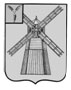 АДМИНИСТРАЦИЯ ПИТЕРСКОГО МУНИЦИПАЛЬНОГО РАЙОНА САРАТОВСКОЙ ОБЛАСТИР А С П О Р Я Ж Е Н И Еот 15 апреля 2019 года №52-рс. ПитеркаОб утверждении Плана мероприятий по подготовке к весенне-летнему пожароопасному периоду 2019 года на территории Питерского муниципального образованияНаосновании ст. 19 Федерального закона от 21 декабря 1994 года №69-ФЗ «О пожарной безопасности», ст. 63Федерального закона от 22 июля 2008 года №123-ФЗ «Технический регламент о требованиях пожарной безопасности» и в целях недопущения повышения пожарной опасности на территории Питерского муниципального района:Утвердить План мероприятий по подготовке к весенне-летнему пожароопасному периоду 2019 года на территории Питерского муниципального образования, согласно приложению.Рекомендовать главам (администраций) муниципальных образований разработать план мероприятий по подготовке к весенне-летнему пожароопасному периоду на 2019 год.3. Настоящее распоряжениевступает в силу с момента официального опубликования.4. Настоящее распоряжение опубликовать на официальном сайте администрации Питерского муниципального района Саратовской области в сети Интернет: http://питерка.рф/.5. Контроль за исполнением настоящего распоряжения возложить на первого заместителя главы администрации Питерского муниципального района Чиженькова О.Е.И.о. главы муниципального района                                                     О.Е. ЧиженьковПриложение   к распоряжению  администрации муниципального района от 15 апреля 2019 года №52-рПЛАНмероприятий по подготовке к весенне-летнему пожароопасному периоду 2019 года на территории Питерского муниципального образованияВЕРНО: управляющий делами администрации              муниципального района                                                                                                                       В.В.Скорочкина№п/пНаименование мероприятийСрок исполненияОтветственный исполнительПриме-чание1.В целях своевременного предупреждения возможных чрезвычайных ситуаций и оперативного реагирования на складывающуюся обстановку с пожарами, уточнить списки, взять под контроль объекты экономики, населенные пункты и летние оздоровительные площадки и линии электропередач и связиДо 29 апреля 2019 годаОтдел специальных работ администрации Питерского муниципального района, управление образования администрации Питерского муниципального района, главаПитерского муниципального образования (по согласованию), Питерские районные электрические сети филиала публичного акционерного общества «Межрегиональная распределительная сетевая компания Волги» - «Саратовские распределительные сети» Питерские распределительные сети (по согласованию), Филиал ОА «Облкоммунэнерго» «Новоузенские  МЭС»  Питерское отделение АО «Облкоммунэнерго» (по согласованию), Питерское отделение ООО «ЭЛТРЕЙТ» (по согласованию).2.Организовать и провести внеплановые проверки противопожарного состояния населенных пунктов, объектов экономики и летних оздоровительных учрежденийАпрель-май 2019 годаОтдел специальных работ администрации Питерского муниципального района, старший дознаватель отдела надзорной деятельности и профилактической работы по Краснокутскому, Александро-Гайскому, Новоузенскому, и Питерскому района  (по согласованию); начальникпожарной спасательной части - 53 по охране с. Питерка федерального государственного казенного учреждения «14 отряд федеральной противопожарной службы по Саратовской области» (по согласованию)3.Разработать и обеспечить реализацию противопожарных мероприятий по недопущению распространения степных пожаров на строения, а также по приведению в надлежащее состояние противопожарного водоснабжения, проездов к зданиям, сооружениям и открытым водоемамАпрель-май 2019 годаКомиссия по предупреждению и ликвидации чрезвычайных ситуаций и обеспечению пожарной безопасности при администрации Питерского муниципального района4.Уточнить необходимые объемы и номенклатуру запасов материально-технических средств и финансовых ресурсов на ликвидацию возможных чрезвычайных ситуаций, связанных состепными пожарами и для первоочередного жизнеобеспечения населенияДо 14 мая 2019 годаПервый заместитель главы администрации муниципального района, отдел специальных работ администрации муниципального района, руководители предприятий и организаций5.Провести комплекс мер по первоочередному обеспечению населенных пунктов, подпадающих в районы наибольшего риска возникновения пожаров, гарантированной связью, запасами воды и пожарного инвентаря с его подворным распределениемДо 14 мая 2019 годаПервый заместитель главы администрации муниципального района, глава Питерского муниципального образования (по согласованию)6.Организовать взаимодействие органов управления ГО и ЧС района и ОП № 2 в составе МО МВД России «Новоузенский» по предупреждению и тушению степных пожаровМай-август 2019 годаОтдел специальных работ администрации Питерского муниципального района, отделение полиции № 2 в составе межмуниципального отдела Министерства Внутренних Дел России по Саратовской области «Новоузенский» (по согласованию), муниципальное казенное учреждение «Единая дежурная диспетчерская служба Питерского муниципального района» (по согласованию)7.При ФГКУ «14 ОФПС ПСЧ-53 по охране с. Питерка» в районе организовать опорные  пункты тушения степных пожаров, провести их обучение, обеспечить соответствующей экипировкой, техникой, ГСМДо 14 мая 2019 годаФедеральное государственное казенное учреждение «14 отряд федеральной противопожарной службы по Саратовской области пожарная спасательная часть - 53 по охране с. Питерка» (по согласованию)8.Проверить готовность имеющихся средств радиотелефонной связи, создать резервы средств связи и источников питанияДо 14 мая 2019 годаЛинейно-технический цех с. Питерка ОАО «Ростелеком» (по согласованию)9.Спланировать мероприятия по предупреждению и тушению степных трансграничных пожаров на территориях граничащих с Волгоградской областью, республикой КазахстанДо 12 мая 2019 годаКомиссия по предупреждению и ликвидации чрезвычайных ситуаций и обеспечению пожарной безопасности при администрации Питерского муниципального района10.Обеспечить контроль за выполнением противопожарных мероприятий в населенных пунктах, объектах экономики, оздоровительных учреждениях, в полосах отвода автомобильных и железных дорог, линий электропередачи и связи, магистральных газопроводовАпрель-август 2019 годаКомиссия по предупреждению и ликвидации чрезвычайных ситуаций и обеспечению пожарной безопасности при администрации Питерского муниципального района11.Определить порядок оповещения населения сел, поселков, городов, работников организаций и предприятий при надвигающейся опасности (с задействованием СМИ, звуковой и световой сигнализации, подвижных средств оповещения; при необходимости использовать подворный обход) и порядок действия по нимДо 14 мая 2019 годаПервый заместитель главы администрации Питерского муниципального района, Отдел специальных работ администрации Питерского муниципального района, глава Питерского муниципального образования12.С использованием СМИ довести до населения требования пожарной безопасности и предлагаемые мероприятия по обеспечению пожарной безопасности в пожароопасный периодАпрель-май 2019 годаМуниципальное унитарное предприятие «Редакция газеты «Искра» (по согласованию)13.Рассмотреть вопрос подготовки к пожароопасному периоду, готовности сил и средств, к ликвидации возможных чрезвычайных ситуаций на заседаниях районных КЧС и ОПБДо 22 мая 2019 годаКомиссия по предупреждению и ликвидации чрезвычайных ситуаций и обеспечению пожарной безопасности при администрации Питерского муниципального района14.Обеспечить строгий пожарный надзор за сельхозпредприятиями при выполнении полевых работ с целью недопущения бесконтрольных сельхозпалов. В обязательном порядке проводить согласование с отделением надзорной деятельности места и сроки проведения данного вида работАпрель-май 2018 годаСтарший дознаватель отдела надзорной деятельности и профилактической работы  по Краснокутскому, Александро-Гайскому, Новоузенскому, и Питерскому района (по согласованию)15.Не допускать степной пал грубых кормов, а  также складирование легковоспламеняющихся материалов в лесах и на землях, примыкающих к ним без проведения противопожарных мероприятийАпрель-октябрь 2019годаУправление сельского хозяйства администрации района, старший дознаватель отдела надзорной деятельности и профилактической работы по Краснокутскому, Александро-Гайскому, Новоузенскому, и Питерскому района (по согласованию)16.Организовать на период высокой и чрезвычайной пожарной опасности ограничение и запрет на посещение населением лесных насаждений, степи и въезд в них транспортных средств. Усилить работу по выявлению и привлечению к административной ответственности нарушителей пожарной безопасностиВ течение пожароопасного периодаОтделение полиции № 2 в составе межмуниципального отдела Министерства Внутренних Дел России по Саратовской области «Новоузенский»  (по согласованию), старший дознаватель отдела надзорной деятельности и профилактической работы  по Краснокутскому, Александро-Гайскому, Новоузенскому, и Питерскому района  (по согласованию), Комиссия по предупреждению и ликвидации чрезвычайных ситуаций и обеспечению пожарной безопасности при администрации Питерского муниципального района   